Gerätecheckliste / Verfahrensart:Probenahme:ProbengefäßeBemerkungen: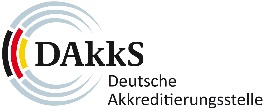 Nachweisblatt zur Begutachtung vor OrtNachweisblatt zur Begutachtung vor OrtNachweisblatt zur Begutachtung vor OrtNachweisblatt zur Begutachtung vor OrtNachweisblatt zur Begutachtung vor OrtAktenzeichen:Ggf. Standort:VerfahrensnummerPhase Ggf. Standort:Lfd. NWB-Nr.:vonNWBProbenahmeverfahren:Probenahmeverfahren:Probenahmeverfahren:Probenahme von KlärschlammProbenahme von KlärschlammProbenahme von KlärschlammProbenahme von KlärschlammProbenahme von KlärschlammProbenahme von KlärschlammProbenahme von KlärschlammProbenahme von KlärschlammProbenahme von KlärschlammOrt und Art der Beprobungsstelle:Ort und Art der Beprobungsstelle:Ort und Art der Beprobungsstelle:Abw.Mitglieder des PN-Teams:Mitglieder des PN-Teams:Mitglieder des PN-Teams:Normen / Richtlinien:Normen / Richtlinien:Normen / Richtlinien:  Fachmodul Abfall Untersuchungsbereich 1.1 a)  Fachmodul Abfall Untersuchungsbereich 1.1 a)  Fachmodul Abfall Untersuchungsbereich 1.1 a)  Fachmodul Abfall Untersuchungsbereich 1.1 a)  Fachmodul Abfall Untersuchungsbereich 1.1 a)  Fachmodul Abfall Untersuchungsbereich 1.1 a)  Fachmodul Abfall Untersuchungsbereich 1.1 a)  Fachmodul Abfall Untersuchungsbereich 1.1 a)Normen / Richtlinien:Normen / Richtlinien:Normen / Richtlinien:  DIN EN ISO 5667-13  DIN EN ISO 5667-13  DIN EN ISO 5667-13  DIN EN ISO 5667-13  DIN EN ISO 5667-13  DIN EN ISO 5667-13  DIN EN ISO 5667-13  DIN EN ISO 5667-13Normen / Richtlinien:Normen / Richtlinien:Normen / Richtlinien:  DIN 19698-1  DIN 19698-1  DIN 19698-1  DIN 19698-1  DIN 19698-1  DIN 19698-1  DIN 19698-1  DIN 19698-1Normen / Richtlinien:Normen / Richtlinien:Normen / Richtlinien:Gerätelager geeignet:Gerätelager geeignet:Gerätelager geeignet:  Ja  Nein  Nein  Nein  Nein  Nein  Nein  NeinProbenahmefahrzeug geeignet:Probenahmefahrzeug geeignet:Probenahmefahrzeug geeignet:  Ja  Nein  Nein  Nein  Nein  Nein  Nein  NeinStandardarbeitsanweisung:
(Nr. oder Titel, Version)Standardarbeitsanweisung:
(Nr. oder Titel, Version)Standardarbeitsanweisung:
(Nr. oder Titel, Version)Vers.: Vers.: Standardarbeitsanweisung:
(Nr. oder Titel, Version)Standardarbeitsanweisung:
(Nr. oder Titel, Version)Standardarbeitsanweisung:
(Nr. oder Titel, Version)Vor Ort verfügbar:Vor Ort verfügbar:Vor Ort verfügbar:Vor Ort verfügbar:Vor Ort verfügbar:Vor Ort verfügbar:☐  Ja  NeinStandardarbeitsanweisung:
(Nr. oder Titel, Version)Standardarbeitsanweisung:
(Nr. oder Titel, Version)Standardarbeitsanweisung:
(Nr. oder Titel, Version)Angemessen / Aktuell:Angemessen / Aktuell:Angemessen / Aktuell:Angemessen / Aktuell:Angemessen / Aktuell:Angemessen / Aktuell:☐  Ja  NeinProbenahmeplan:Probenahmeplan:Probenahmeplan:  Vorhanden  Vorhanden  Vorhanden  Vorhanden  Vorhanden  Vorhanden  Geeignet  GeeignetProbenahmeplan:Probenahmeplan:Probenahmeplan:Grundlage:  Untersuchungspflichten gem. AbfKlärV  Untersuchungspflichten gem. DüV  Sonstige: Grundlage:  Untersuchungspflichten gem. AbfKlärV  Untersuchungspflichten gem. DüV  Sonstige: Grundlage:  Untersuchungspflichten gem. AbfKlärV  Untersuchungspflichten gem. DüV  Sonstige: Grundlage:  Untersuchungspflichten gem. AbfKlärV  Untersuchungspflichten gem. DüV  Sonstige: Grundlage:  Untersuchungspflichten gem. AbfKlärV  Untersuchungspflichten gem. DüV  Sonstige: Grundlage:  Untersuchungspflichten gem. AbfKlärV  Untersuchungspflichten gem. DüV  Sonstige: Grundlage:  Untersuchungspflichten gem. AbfKlärV  Untersuchungspflichten gem. DüV  Sonstige: Grundlage:  Untersuchungspflichten gem. AbfKlärV  Untersuchungspflichten gem. DüV  Sonstige: Matrix:Matrix:Matrix:  Klärschlamm (Nassschlamm)  Klärschlamm (Nassschlamm)  Klärschlamm (Nassschlamm)  Klärschlamm (Nassschlamm)  Klärschlamm (Nassschlamm)  Klärschlamm (Nassschlamm)  Klärschlamm (Nassschlamm)  Klärschlamm (Nassschlamm)Matrix:Matrix:Matrix:  Klärschlamm entwässert  Klärschlamm entwässert  Klärschlamm entwässert  Klärschlamm entwässert  Klärschlamm entwässert  Klärschlamm entwässert  Trockenschlamm  TrockenschlammMatrix:Matrix:Matrix:  Klärschlammgemisch  Klärschlammgemisch  Klärschlammgemisch  Klärschlammgemisch  Klärschlammgemisch  Klärschlammgemisch  Klärschlammkompost  KlärschlammkompostParameter:Parameter:Parameter:Durchführung der PN:Durchführung der PN:Durchführung der PN:  Probenahme von Bandförderern  Probenahme von Bandförderern  Probenahme von Bandförderern  Probenahme von Bandförderern  Probenahme von Bandförderern  Probenahme von Bandförderern  Probenahme von Bandförderern  Probenahme von BandförderernDurchführung der PN:Durchführung der PN:Durchführung der PN:  Zeit-/mengenabhängige Probenahme  Zeit-/mengenabhängige Probenahme  Zeit-/mengenabhängige Probenahme  Zeit-/mengenabhängige Probenahme  Zeit-/mengenabhängige Probenahme  Zeit-/mengenabhängige Probenahme  Zeit-/mengenabhängige Probenahme  Zeit-/mengenabhängige ProbenahmeDurchführung der PN:Durchführung der PN:Durchführung der PN:  Probenahme aus Haufen, Halden oder Container  Probenahme aus Haufen, Halden oder Container  Probenahme aus Haufen, Halden oder Container  Probenahme aus Haufen, Halden oder Container  Probenahme aus Haufen, Halden oder Container  Probenahme aus Haufen, Halden oder Container  Probenahme aus Haufen, Halden oder Container  Probenahme aus Haufen, Halden oder ContainerDurchführung der PN:Durchführung der PN:Durchführung der PN:Probenahme:Probenahme:Probenahme:Probenahme:  Manuell  Manuell  Maschinell  MaschinellDurchführung der PN:Durchführung der PN:Durchführung der PN:  Probenahme:   Probenahme:   Probenahme:   Probenahme:   Probenahme:   Probenahme:   Probenahme:   Probenahme: Probenmaterial:Probenmaterial:Probenmaterial:Probenmenge ausreichendProbenmenge ausreichendProbenmenge ausreichendProbenmenge ausreichendProbenmenge ausreichendProbenmenge ausreichend  Ja  NeinEinzelproben / Mischproben:Einzelproben / Mischproben:Einzelproben / Mischproben:Anzahl: Anzahl: Einzelproben / Mischproben:Einzelproben / Mischproben:Einzelproben / Mischproben:  Anforderungsgerecht  Anforderungsgerecht  Anforderungsgerecht  Anforderungsgerecht  Anforderungsgerecht  Anforderungsgerecht  Nicht anforderungsgerecht  Nicht anforderungsgerechtHomogenisierung Trockenschlamm:Homogenisierung Trockenschlamm:Homogenisierung Trockenschlamm:  Von Hand  Von Hand  Von Hand  Von Hand  Von Hand  Von Hand  Umgeschaufelt  UmgeschaufeltHomogenisierung Trockenschlamm:Homogenisierung Trockenschlamm:Homogenisierung Trockenschlamm:  Sonstiges:  Sonstiges:  Sonstiges:  Sonstiges:  Sonstiges:  Sonstiges:  Sonstiges:  Sonstiges:Homogenisierung Nassschlamm:  Von Hand gerührt  Von Hand gerührt  Von Hand gerührt  Von Hand gerührt  Von Hand gerührt  Von Hand gerührt  Von Hand gerührt  Maschinell gerührt  Maschinell gerührt  Maschinell gerührtHomogenisierung Nassschlamm:  Sonstiges:   Sonstiges:   Sonstiges:   Sonstiges:   Sonstiges:   Sonstiges:   Sonstiges:   Sonstiges:   Sonstiges:   Sonstiges: Probenvorbehandlung:  Probenverjüngung anforderungsgerecht  Herstellen von Mischproben anforderungsgerecht   Probenverjüngung anforderungsgerecht  Herstellen von Mischproben anforderungsgerecht   Probenverjüngung anforderungsgerecht  Herstellen von Mischproben anforderungsgerecht   Probenverjüngung anforderungsgerecht  Herstellen von Mischproben anforderungsgerecht   Probenverjüngung anforderungsgerecht  Herstellen von Mischproben anforderungsgerecht   Probenverjüngung anforderungsgerecht  Herstellen von Mischproben anforderungsgerecht   Probenverjüngung anforderungsgerecht  Herstellen von Mischproben anforderungsgerecht   Probenverjüngung anforderungsgerecht  Herstellen von Mischproben anforderungsgerecht   Probenverjüngung anforderungsgerecht  Herstellen von Mischproben anforderungsgerecht   Probenverjüngung anforderungsgerecht  Herstellen von Mischproben anforderungsgerecht Probenhandhabung:Kühlung gewährleistet:Kühlung gewährleistet:Kühlung gewährleistet:Kühlung gewährleistet:Kühlung gewährleistet:Kühlung gewährleistet:Kühlung gewährleistet:  Ja  Ja  NeinProbenhandhabung:Kennzeichnung eindeutig:Kennzeichnung eindeutig:Kennzeichnung eindeutig:Kennzeichnung eindeutig:Kennzeichnung eindeutig:Kennzeichnung eindeutig:Kennzeichnung eindeutig:  Ja  Ja  NeinProbenhandhabung:Konservierung:Konservierung:Konservierung:Konservierung:Konservierung:Konservierung:Konservierung:  Ja  Ja  NeinProbenhandhabung:Transportsicherung:Transportsicherung:Transportsicherung:Transportsicherung:Transportsicherung:Transportsicherung:Transportsicherung:  Ja  Ja  NeinProbenhandhabung:Probenahmeprotokoll:Probenahmeprotokoll:  Leserlich  Leserlich  Leserlich  Leserlich  Vollständig  Vollständig  Lageskizze/Foto vorhanden  Lageskizze/Foto vorhanden  Lageskizze/Foto vorhandenProbenahmeprotokoll:Probenahmeprotokoll:Probenehmer ersichtlich:Probenehmer ersichtlich:Probenehmer ersichtlich:Probenehmer ersichtlich:Probenehmer ersichtlich:Probenehmer ersichtlich:☐  Ja☐  Ja☐  Nein  Nutstange  Nutstange  Handbohrer  Spaten/Schaufel/Handschaufel  Schöpfgefäß  Schöpfgefäß  Saugheber  Tauchflasche  Edelstahlschüssel / -eimer  Edelstahlschüssel / -eimer  Probenkreuz  Mischplatte/Mischwanne  Sonstiges:  Glasgefäß: L  Plastikeimer:L  Mit Deckel  Sonstiges:Unterschrift:Datumgez. (Name)